This job description covers the current range of duties and will be reviewed from time to time. It is Stonepillow’s aim to reach agreement on changes, but if agreement is not possible, Stonepillow reserves the right to change this job description.Stonepillow is an Equal Opportunities Employer and positively welcomes applications from all sections of the community. A car with clean driver’s licence is desired but not essential for this role.Signed……………………………………………………..Date………………………………………………………..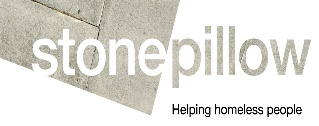 JOB DESCRIPTIONJob Title:RELIEF SUPPORT WORKER (DAY/NIGHT)Reporting To:PROJECT MANAGERSJob Purpose:The relief support worker will be the front facing support for young people and be active in supporting young people and keeping them safe and listened to. You will be part of a team running a 24hr staffed service and be part of a rolling rota cover early shifts, late shifts and weekends. Flexibility and availability is required to support the young people of our services.Main Responsibilities:Supporting young people with day to day and housing related issuesBe a trusted, kind adult while on shift who works within a unconditional positive regard for the YP everydayWilling to learn and work within a Trauma-Informed approach and within our Psychologically Informed Environment (PIE)Completing service specific paperwork and supporting good communication between teamsAssist clients with benefit applications and enquiriesDeescalate and be kind when experiencing chaotic or challenging behaviours to secure a positive outcome.Ensuring that the service is kept clean and safe, carrying out H&S checks and taking appropriate action to maintain the condition of the building, reporting project repairs on check forms sent to the manager.Assist and lead group sessions if requested – can be making and eating food, crafts sessions etcHealth & SafetyTo follow health, safety and security rules in all locations in line with the services procedures.Equal OpportunitiesEnsure compliance with the association’s Equality and Diversity policy and relevant legislation.Confidentiality  All Stonepillow employees and volunteers will be required to sign the confidentiality policy. Anyone working for Stonepillow who breaches the agreement will be liable to disciplinary action under the Staff Disciplinary ProcedureGeneralTo maintain professional boundaries at all times.At all times adhere to relevant legislation, good practice and Stonepillow policies & procedures.To undertake any other reasonable duties to ensure the safety of the clients and the smooth running of the project.Other RequirementsAppointment to this position is subject to satisfactory references and an enhanced disclosure via the DBS.